26 – 30 November 2018This corrigendum corrects some text under item No.16.1 which should be replaced with the text as provided in the attachment.AttachmentATTACHMENT16.1	Mr Strelets, Mr Magenta, Ms Wilson, Ms Jeanty, Mr Ito, Mr Hoan, Mr Kibe, Mr Khairov and Mr. Koffi expressed their appreciation to all Board members and other staff who had made their experience on the Board so memorable._______________Radio Regulations Board
Geneva, 26 – 30 November 2018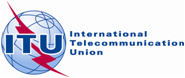 Corrigendum 1 toDocument RRB18-3/14-E7 February 2019Original : English MINUTESof the79th meeting of the radio regulations boardMINUTESof the79th meeting of the radio regulations board